Infusion Lesson PlanTeacher: Ms. WrightGrade: KindergartenDate and Time:Name of Lesson: A Blast from the PastArts Area: TheatreNonArt Area: Social StudiesMake sure all standards, objective and assessments align. (Reminde: the “product” is NOT the assessment)*Please fill the following sections out.  Add as many bullets as you need to complete the lesson plan.Vocabulary (with definitions)Act: to behave in a certain way in front of an audience Democracy: government in which everyone has equal rights and votes for elected officialsCharades: games where players guess what the actor is trying to do or bePreparation/Materials/Resources Paper Scissors Glue Popsicle sticksCards with historical figure or event that reflects American democracyHistorical Charades prop worksheetAnticipatory Set: (the hook, or a review or rules)Hook: Teacher comes to class dressed in all green toga (or a green t-shirt and khakis), hat like the Statue of Liberty, a notebook, and torch. Students may use self-made props to help convey who they are or what event they are in American history.Mini-Lesson: (Teacher demonstration) Teacher acts like the statue (Statue of Liberty).Give students the opportunity to guess who the teacher is acting like. Explain why the Statue of Liberty is important.Introduce democracy charades to class.Pretend to be a dog so that students understand how the game works.Procedures: (the steps the students will do)Before handing out character cards, tell students to NOT show one another what they are acting out. It is a secret because they must guess what one another is trying to be.Give students a character card with a picture and description of what historical figure or event they will be acting out.Some students may be in groups while others will individually act. Make sure to assign groups if card requires more than one person.  Allow students to divide and conquer so they can make props and practice. (10 minutes) As students make props, ask them what they are making and why? Ask students to show how they are going to act out their character card.Clean up/ Close out/ ReviewAfter ten minutes have students clean all supplies they used. Once students have cleaned have they sit in their designated spot on the carpet.Draw sticks to decide who will go first.After each student acts make sure the class discusses why the person or event acted out is significant.Write responses on the board.Close out- Discuss the props each student used and why to convey their person or event.Differentiation:Hearing impairment: Have the instructions posted on the smartboard for the student to always reference.Visual impairment: Give students physical character card with large print so it is easy to read and see.Physical impairment: Have the student act as prop or significant character in scene.ELLs: Have pictures and a possible video of significant person or event so student has an idea of who or what they are acting out.Struggling students: Simply props possibly and break down what they character or event but try not to lower cognitive demand. Give him/her a card that poses a challenge for them but that is not too hard.Early finishers: Challenge them to make detailed props or act out facts that are difficult to portray.Name:_________________________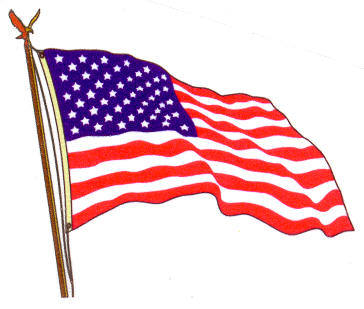 Historical Charades: A Blast from the PastWrite the name of the historical figure or event that is on the character card. Draw a picture of the prop(s) you are making. Write a description on the scroll of what your prop is why you made it.Historical Figure/Event:_________________________Standards (each area)Objectives (the students will)Assessments (authentic-teacher made)(Arts Standard)ActingStandard 2: The student willdevelop acting skills thatallow him or her to portray avariety of characters in bothimprovised and scripteddramatic presentations.The student will be able to act out and/or reflect the ideas of a significant figure in American history that signifies democracy.Rubric(Non-arts Standard)K-3.3 Describe the actions ofimportant figures that reflect thevalues of American democracy,including George Washington,Abraham Lincoln, Susan B.Anthony, Rosa Parks, & MartinLuther King Jr.The student will demonstrate an understanding of significant historical American figures that reflect the idea of democracy.RubricHistorical Charades: A Blast from the PastName:________________________________________                                    Date:_____________________Historical figure of event:______________________________________Historical Charades: A Blast from the PastName:________________________________________                                    Date:_____________________Historical figure of event:______________________________________Historical Charades: A Blast from the PastName:________________________________________                                    Date:_____________________Historical figure of event:______________________________________Historical Charades: A Blast from the PastName:________________________________________                                    Date:_____________________Historical figure of event:______________________________________123PropPoor craftsmanship and had no relevance to significant figure or event.Good craftsmanship. Could use some work. Prop made sense but is not significant.Excellent craftsmanship and prop made contextual and historical sense to figure or event.ActingShows not effort, motivation, or emotion.Does not accurately depicts figure or scene.Shows emotion but does not accurately depict figure or event. Show no emotion but does accurately depict figure or event.Try his or her best, shows lots of emotion, effortless, and is motivated. Accurately depicts figure or event.Prop explanationDoes not know why prop is created. Just made it to make it.Made a prop that makes sense but is not able to explain why it is helpful to the scene.Understands why prop makes sense and is vital to the figure or event for audience to guess.Acting ExplanationStudent does not understand to act out even with character card and prior knowledgeKnows what actions to do but not the significance.Knows the significance but not what actions to do. Understand the significance of the actions to do.